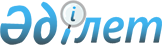 О размещении государственного образовательного заказа на подготовку специалистов с техническим и профессиональным образованием на 2014-2015 учебный годПриказ и.о. Министра здравоохранения и социального развития Республики Казахстан от 22 августа 2014 года № 22. Зарегистрирован в Министерстве юстиции Республики Казахстан 24 сентября 2014 года № 9749      В соответствии с подпунктом 15) пункта 1 статьи 7 Кодекса Республики Казахстан «О здоровье народа и системе здравоохранения», в соответствии с постановлением Правительства Республики Казахстан от 31 мая 2014 года № 604 «Об утверждении государственного образовательного заказа на подготовку специалистов с высшим и послевузовским образованием, а также с техническим и профессиональным, послесредним образованием в организациях образования, финансируемых из республиканского бюджета (за исключением организаций образования, осуществляющих подготовку специалистов для Вооруженных сил, других войск и воинских формирований, а также специальных государственных органов) на 2014 - 2015 учебный год», ПРИКАЗЫВАЮ:
      1. Разместить государственный образовательный заказ на подготовку специалистов с техническим и профессиональным образованием в организациях образования в области здравоохранения, финансируемых из республиканского бюджета на 2014-2015 учебный год, согласно приложению к настоящему приказу.
      2. Департаменту науки и человеческих ресурсов Министерства здравоохранения и социального развития Республики Казахстан (Сыздыковой А.А.) в установленном законодательством порядке обеспечить:
      1) государственную регистрацию настоящего приказа в Министерстве юстиции Республики Казахстан;
      2) в течение десяти календарных дней после государственной регистрации настоящего приказа в Министерстве юстиции Республики Казахстан направление на официальное опубликование настоящего приказа в средствах массовой информации и информационно-правовой системе «Әділет»;
      3) размещение настоящего приказа на интернет-ресурсе Министерства здравоохранения и социального развития Республики Казахстан;
      4) довести настоящий приказ до сведения организаций образования в области здравоохранения, указанных в приложении к настоящему приказу, и обеспечить заключение с ними договоров на оказание образовательных услуг по подготовке специалистов с техническим и профессиональным образованием.
      3. Департаменту экономики и финансов Министерства здравоохранения и социального развития Республики Казахстан обеспечить финансирование организаций образования в области здравоохранения в соответствии с заключенными договорами.
      4. Контроль за исполнением настоящего приказа возложить на первого вице-министра здравоохранения и социального развития Республики Казахстан Каирбекову С.З.
      5. Настоящий приказ вводится в действие по истечении десяти календарных дней после дня его первого опубликования.

 Государственный образовательный заказ на подготовку
специалистов с техническим и профессиональным образованием в
организациях образования в области здравоохранения, финансируемых
из республиканского бюджета на 2014-2015 учебный год
					© 2012. РГП на ПХВ «Институт законодательства и правовой информации Республики Казахстан» Министерства юстиции Республики Казахстан
				      И. о. Министра здравоохранения
      и социального развития
      Республики КазахстанС. ЖакуповаПриложение
к приказу Министра
здравоохранения
и социального развития
Республики Казахстан
от 22 августа 2014 года № 22№
п/пОрганизаций образования в области здравоохраненияКоличество выделенных местНаименование специальностейКоличество выделенных мест по специальности123451.Республиканский
колледж по подготовке и переподготовке средних медицинских и фармацевтических работников400, в том числе 200 с казахским языком обученияСестринское дело200, в том числе 16 с квалификацией «Массажист», в том числе 75 с казахским языком обучения1.Республиканский
колледж по подготовке и переподготовке средних медицинских и фармацевтических работников400, в том числе 200 с казахским языком обученияСтоматология ортопедическая25 с казахским языком обучения1.Республиканский
колледж по подготовке и переподготовке средних медицинских и фармацевтических работников400, в том числе 200 с казахским языком обученияЛабораторная диагностика100, в том числе 50 с казахским языком обучения1.Республиканский
колледж по подготовке и переподготовке средних медицинских и фармацевтических работников400, в том числе 200 с казахским языком обученияГигиена и эпидемиология25 с казахским языком обучения1.Республиканский
колледж по подготовке и переподготовке средних медицинских и фармацевтических работников400, в том числе 200 с казахским языком обученияФармация25 с русским языком обучения1.Республиканский
колледж по подготовке и переподготовке средних медицинских и фармацевтических работников400, в том числе 200 с казахским языком обученияЛечебное дело25 с казахским языком обучения2.Южно- Казахстанская государственная фармацевтическая академия100 с казахским языком обученияЛечебное дело50 с казахским языком обучения2.Южно- Казахстанская государственная фармацевтическая академия100 с казахским языком обученияФармация50 с казахским языком обучения